Họ và tên:……………………...................LớpA. TÓM TẮT LÍ THUYẾT TRONG TUẦN.1. Số bị chia – số chia – thươngVí dụ: 6 	: 	2	 = 	  3 2. Bảng chia 33. Một phần baChia hình vuông thành 3 phần bằng nhau. Lấy một phần được một phần ba hình vuông. Một phần ba viết là: 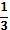 4. Tìm một thừa số của phép nhânCho a × b = c nên b = c : a và a = c : bMuốn tìm một thừa số ta lấy tích chia cho thừa số kia.B. BÀI TẬPPhần 1. Bài tập trắc nghiệm :Bài 1: Khoanh vào chữ cái trước ý đúng trong mỗi câu sau:a. Phép tính 12 : 3 có kết quả bằng bao nhiêu?A. 3 		B. 9		C. 4b. Hình nào dưới đây có    số ô vuông được tô màu?        A                        B                          Cc. Một đường gấp khúc gồm hai đoạn thẳng có độ dài lần lượt là 2 dm và 15cm. Độ dài đường gấp khúc đó là:A. 17 cm		B. 17dm		C. 35cmd. 2 × 5 = ......× 2. Số thích hợp để điền vào chỗ chấm là:A. 5			B. 10			C. 2e. Có 12 viên bi,   số bi là :A. 4 viên bi              B. 6 viên bi                     C. 24 viên bi                Bài  2: Đúng ghi Đ ,sai ghi S :Có 8 quả cam xếp đều vào 2 đĩa . Hỏi mỗi đĩa có mấy quả cam ?a)  2 quả cam …	b)  4 quả cam …Có 8 quả cam xếp vào các đĩa , mỗi đĩa 4 quả . Hỏi có mấy đĩa cam ?a)  4 đĩa cam …	b)  2 đĩa cam …Bài 3: Tô màu     số hình tam giác  có trong mỗi hình sau?Bài 4: Nối phép nhân với hai phép chia thích hợp ( theo mẫu )  :Phần 2 - Tự Luận :Bài 1: Tính nhẩm Bài 2: TínhBài 3: Tìm x:x × 2 = 6                   x × 3 = 18              3 × x = 24          x × 2 = 20            3 × x = 24Bài 4: Tìm thương biết số bị chia và số chia lần lượt là:12 và 2		14 và 2		18 và 2............		..........			...........	Bài 5: Tính độ dài đường gấp khúc ABCD.	B	4cm	C		5 cm3 cm	A	DBài 6:  Số?Viết số thích hợp vào ô trống :Bài 7:  Có 27 học sinh chia vào các nhóm,  mỗi nhóm 3 bạn. Hỏi có mấy nhóm?Bài giải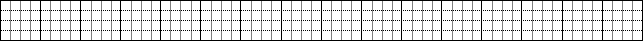 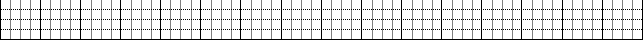 Bài 8:  Có 15 lít dầu chia đều vào 3 can. Hỏi mỗi can có bao nhiêu lít dầu?Bài giảiBài 9: Có 30 quyển vở thưởng cho học sinh, mỗi học sinh được thưởng 3 quyển. Hỏi có tất cả bao nhiêu học sinh?				Bài giảiBài 10: Có 12 bút chì chia đều vào 3 hộp . Hỏi mỗi hộp có mấy bút chì ?Bài giảiBài 11 :Có 18 cái kẹo chia đều cho các bạn, mỗi bạn được 2 cái kẹo. Hỏi tất cả có bao nhiêu bạn?Bài giảiBài 12*:  Tìm hai số có tổng bằng 10 và tích bằng 21?ĐÁP ÁNPhần 1. Bài tập trắc nghiệm :Bài 1: Khoanh vào chữ cái trước ý đúng trong mỗi câu sau:Bài  2: Đúng ghi Đ ,sai ghi S :Có 8 quả cam xếp đều vào 2 đĩa . Hỏi mỗi đĩa có mấy quả cam ?a)  2 quả cam S	b)  4 quả cam ĐCó 8 quả cam xếp vào các đĩa , mỗi đĩa 4 quả . Hỏi có mấy đĩa cam ?a)  4 đĩa cam S	b)  2 đĩa cam ĐBài 3: Tô màu    số hình tam giác  có trong mỗi hình sau?Hình 1: Tô màu vào 2 trong số 6 hình tam giác      Hình 2: Tô màu vào 4 trong số 12 hình tam giácHình 3: Tô màu vào 2 trong số 6 hình tam giác                                         Bài 4: Nối phép nhân với hai phép chia thích hợp ( theo mẫu )  :Phần 2 - Tự Luận :Bài 1: Tính nhẩm Bài 2: TínhBài 3: Tìm x:Bài 4: Tìm thương biết số bị chia và số chia lần lượt là:12 và 2		14 và 2		18 và 212 : 2 = 6		14 : 2 = 7		18 : 2 =9	Bài 5: Bài giảiĐộ dài đường gấp khúc ABCD là:3 + 4 + 5 = 12 (cm)Đáp số: 12cmBài 6:  Số?Viết số thích hợp vào ô trống :Bài 7:  Có 27 học sinh chia vào các nhóm,  mỗi nhóm 3 bạn. Hỏi có mấy nhóm?Bài giảiCó số nhóm là:27: 3 = 9( nhóm)                               Đáp số: 9 nhóm học sinhBài 8:  Có 15 lít dầu chia đều vào 3 can. Hỏi mỗi can có bao nhiêu lít dầu?Bài giảiMỗi can có số lít dầu là:15 : 3 = 5 (l)Đáp số: 5l dầuBài 9: Có 30 quyển vở thưởng cho học sinh, mỗi học sinh được thưởng 3 quyển. Hỏi có tất cả bao nhiêu học sinh?Bài giảiCó số học sinh là:30 : 3 = 10 ( học sinh)Đáp số: 10 học sinhBài 10: Có 12 bút chì chia đều vào 2 hộp . Hỏi mỗi hộp có mấy bút chì ?Bài giảiMỗi hộp có số bút chì là:12 : 3 = 4 ( bút chì)Đáp số: 4 bút chìBài 11 : Có 18 cái kẹo chia đều cho các bạn, mỗi bạn được 2 cái kẹo. Hỏi tất cả có bao nhiêu bạn?Bài giảiCó tất cả số bạn là:18 : 2 = 9 ( bạn)Đáp số: 9 bạnBài 12*:  Tìm hai số có tổng bằng 10 và tích bằng 21?Hai  số đó là 7 và 3 vì 7 + 3 = 10 và 7 × 3 = 213: 3 = 16 : 3 = 29 : 3 = 312 : 3 = 415 : 3 = 518 : 3 = 621 : 3 = 724 : 3 = 827 : 3 = 930 : 3 = 102×3=612:3=412:4=32×4=86:2=36:3=23×4=1215:3=515:5=33×5=158:2=48:4=210 : 2 = .............15 : 3 = .............18 : 3 = .............27 : 3= .............20 : 2 = .............24 : 3 = .............12 : 3 = .............30 : 3= .............18 : 2 = .............8 : 2 = .............9 : 3 = .............21 : 3 = .............24 : 3 + 36=.........................=.........................18 : 3 + 26 =.........................=.........................73 - 30 : 3 =.........................=.........................52 - 12 : 3 =.........................=.........................21 : 3 + 54 =.........................=.........................27 : 3 + 38 =.........................=.........................45××8:2=10:2===CâuabcdeĐáp ánCCBAA2×3=612:3=412:4=32×4=86:2=36:3=23×4=1215:3=515:5=33×5=158:2=48:4=210 : 2 = 515 : 3 = 518 : 3 = 627 : 3= 920 : 2 = 1024 : 3 = 812 : 3 = 430 : 3= 1018 : 2 = 98 : 2 = 49 : 3 = 321 : 3 = 924 : 3 + 36= 8 + 36= 4418 : 3 + 26 = 9 + 26= 3573 - 30 : 3 = 73 – 10 = 6352 - 12 : 3 = 52 – 4 = 4821 : 3 + 54 = 9 + 54= 6327 : 3 + 38 = 9 + 38= 47x × 2xx= 6= 6 : 2=  3             x × 3           x=18:6x=6 = 183 × xxx = 24 = 24 : 3 = 8x × 2xx = 20= 20 : 2= 103 × xxx  =24= 24 : 3= 845××8:2=410:2=5==810